Protokół Nr 276/23z posiedzenia Zarządu Powiatu Jarocińskiegow dniu 22 czerwca 2023 r. Termin posiedzenia Zarządu na dzień 22 czerwca 2023 r. został ustalony przez p. Starostę. W obradach wzięło udział trzech Członków Zarządu zgodnie z listą obecności. W posiedzeniu uczestniczyli także:Jacek Jędrzejak – Skarbnik Powiatu,Ireneusz Lamprecht – Sekretarz Powiatu.Starosta p. Lidia Czechak rozpoczęła posiedzenie, witając wszystkich przybyłych. Ad. pkt. 2Starosta, przedłożyła do zatwierdzenia porządek obrad i zapytała, czy ktoś chce wnieść 
do niego uwagi. Zarząd w składzie Starosta, Wicestarosta oraz M. Stolecki jednogłośnie, bez uwag zatwierdził przedłożony porządek obrad. Posiedzenie Zarządu przebiegło zgodnie 
z następującym porządkiem:Otwarcie posiedzenia.Przyjęcie proponowanego porządku obrad.Przyjęcie protokołu nr 275/23 z posiedzenia Zarządu w dniu 20 czerwca 2023 r.Rozpatrzenie pisma Wydziału Oświaty i Spraw Społecznych nr O.042.3.2022 
w sprawie zmian w planie finansowym na 2023 r.Rozpatrzenie pisma Wydziału Oświaty i Spraw Społecznych nr O.4040.10.2022 
w sprawie zmian w planie finansowym na 2023 r.Rozpatrzenie pisma Referatu Dróg i Komunikacji nr A-KD.3026.7.2023.SA w sprawie zmian w planie finansowym na 2023 r.Rozpatrzenie pisma Powiatowego Centrum Pomocy Rodzinie w Jarocinie 
nr FN.3011.24.2023.BK w sprawie zmian w planie finansowym na 2023 r.Rozpatrzenie pisma Wydziału Geodezji i Gospodarki Nieruchomościami nr GGN-KGN.6840.7.2022.NJ w sprawie przeprowadzenia III przetargu na zbycie nieruchomości w Porębie.Rozpatrzenie projektu uchwały Zarządu Powiatu Jarocińskiego zmieniającej uchwałę 
w sprawie uchwalenia budżetu Powiatu Jarocińskiego na 2023 rok.Sprawy pozostałe.Ad. pkt. 3Starosta przedłożyła do przyjęcia protokół nr 275/23 z posiedzenia Zarządu w dniu 
20 czerwca 2023 r. Zapytała, czy któryś z Członków Zarządu wnosi do niego zastrzeżenia lub uwagi?Zarząd nie wniósł uwag do protokołu. Jednogłośnie Zarząd w składzie Starosta, Wicestarosta oraz M. Stolecki zatwierdził jego treść.Ad. pkt. 4Zarząd jednogłośnie w składzie Starosta, Wicestarosta oraz M. Stolecki rozpatrzył pismo Wydziału Oświaty i Spraw Społecznych nr O.042.3.2022 w sprawie zmian w planie finansowym na 2023 r. Pismo stanowi załącznik nr 1 do protokołu.Wprowadzenie zmian jest konieczne celem realizacji projektu „Wsparcie kształcenia zawodowego oraz zwalczanie i zapobieganie skutkom epidemii COVID-19 w Zespole Szkół Ponadpodstawowych nr 2 w Jarocinie”. Zmiany dotyczą zwiększenia środków na wynagrodzenia nauczycieli realizujących zajęcia z doradztwa zawodowo — edukacyjnego. Braki na paragrafach wynagrodzeniowych nauczycieli wynikają ze wzrostu stawki godzinowej, która wynosi obecnie 72,59 zł, na etapie tworzenia projektu stawka wynosiła 68,39 zł. Braki proponuj się uzupełnić z paragrafu 4017 i 4019 (wynagrodzenia osobowe) według stanu na dzień 16.06.2023r. plan wynosi na § 4017 — 74 670,85 zł wykonanie wynosi 5.477,78 zł, na § 4019 — 4 376,16 zł wykonanie wynosi 322,22 zł. Procent wykonania wynosi 7,34 i 7,36 0/0.Zarząd jednogłośnie w składzie Starosta, Wicestarosta oraz M. Stolecki wyraził zgodę na zmiany. Ad. pkt. 5Starosta przedłożyła do rozpatrzenia pismo Wydziału Oświaty i Spraw Społecznych 
nr O.4040.10.2022 w sprawie zmian w planie finansowym na 2023 r. Pismo stanowi załącznik nr 2 do protokołu.Zmiany dotyczą przeniesienia środków w rozdziale 92195 z 4190 na 4300 w związku z pismem Dyrektora Domu Kultury w Kotlinie, który otrzymał dofinansowanie z budżetu powiatu jarocińskiego na Piknik Rodzinny „Z kulturą Razem — Kotlin 2023”.Zarząd jednogłośnie w składzie Starosta, Wicestarosta oraz M. Stolecki wyraził zgodę na zmiany. Ad. pkt. 6Starosta przedłożyła do rozpatrzenia pismo Referatu Dróg i Komunikacji 
nr A-KD.3026.7.2023.SA w sprawie zmian w planie finansowym na 2023 r. Pismo stanowi załącznik nr 3 do protokołu.Zmniejszenie:Opłaty na rzecz budżetu państwa— kwota 600,00 zł Zwiększenie:Koszty postępowania sądowego — kwota 600,00 złW związku z prowadzoną sprawą IC 83/22 należy utworzyć 54610 „koszty postępowania sądowego” w celu dokonania opłaty od wniosku o uzasadnienie postanowienia w prowadzonej sprawie.Zarząd jednogłośnie w składzie Starosta, Wicestarosta oraz M. Stolecki wyraził zgodę na zmiany. Ad. pkt. 7Starosta przedłożyła do rozpatrzenia pismo Powiatowego Centrum Pomocy Rodzinie 
w Jarocinie nr FN.3011.24.2023.BK w sprawie zmian w planie finansowym na 2023 r. Pismo stanowi załącznik nr 4 do protokołu.Powiatowe Centrum Pomocy Rodzinie w Jarocinie zwraca się z uprzejmą prośbą 
o zabezpieczenie finansowe na uzupełnienie funduszu wynagrodzeń w ramach posiadanego budżetu w związku z wzrostem wynagrodzeń referentów, koordynatorów rodzinnej pieczy zastępczej zgodnie z podpisanym rozporządzeniem Rady Ministrów zmieniającym rozporządzenie w sprawie wynagrodzenia pracowników samorządowych.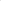 Zarząd jednogłośnie w składzie Starosta, Wicestarosta oraz M. Stolecki wyraził zgodę 
na zmiany. Ad. pkt. 8Starosta przedłożyła do rozpatrzenia pismo Wydziału Geodezji i Gospodarki Nieruchomościami nr GGN-KGN.6840.7.2022.NJ w sprawie przeprowadzenia III przetargu na zbycie nieruchomości w Porębie. Pismo stanowi załącznik nr 5 do protokołu.W związku z wyrażeniem zgody na przeprowadzenie III przetargu na zbycie nieruchomości Poręba 32 Wydział Geodezji i Gospodarki nieruchomościami zwrócił się o ustalenie ceny wywoławczej celem przygotowania uchwały i ogłoszenia.I przetarg odbył się 28 grudnia 2022r, a cena wywoławcza została ustalona na kwotę 2.000.000,00zł. II przetarg odbył się 10 maja 2023r. a cena wywoławcza została ustalona na kwotę 1.600.000,00zł.Zaproponowano, żeby cena wywoławcza w III przetargu została ustalona na kwotę 1.500.000,00zł. Jednocześnie z uwagi na wpisanie przedmiotowej nieruchomości do rejestru zabytków, cena uzyskana w przetargu zostanie obniżona o 50%.Zarząd jednogłośnie w składzie Starosta, Wicestarosta oraz M. Stolecki wyraził zgodę, 
żeby cena wywoławcza w III przetargu została ustalona na kwotę 1.500.000,00zł.. Ad. pkt. 9Starosta przedłożyła do rozpatrzenia projekt uchwały Zarządu Powiatu Jarocińskiego zmieniającej uchwałę w sprawie uchwalenia budżetu Powiatu Jarocińskiego na 2023 rok. Projekt uchwały stanowi załącznik nr 5 do protokołu.Zarząd jednogłośnie w składzie Starosta, Wicestarosta oraz M. Stolecki podjął uchwałę. Ad. pkt. 10Sprawy pozostałe.Starosta z uwagi na wyczerpanie porządku obrad zakończyła posiedzenie Zarządu 
i podziękowała wszystkim za przybycie.Protokołowała Agnieszka PrzymusińskaCzłonkowie ZarząduL. Czechak - 	    Przew. Zarządu…………………...K. Szymkowiak - Członek Zarządu…………………M. Stolecki  – 	    Członek Zarządu…………………. 